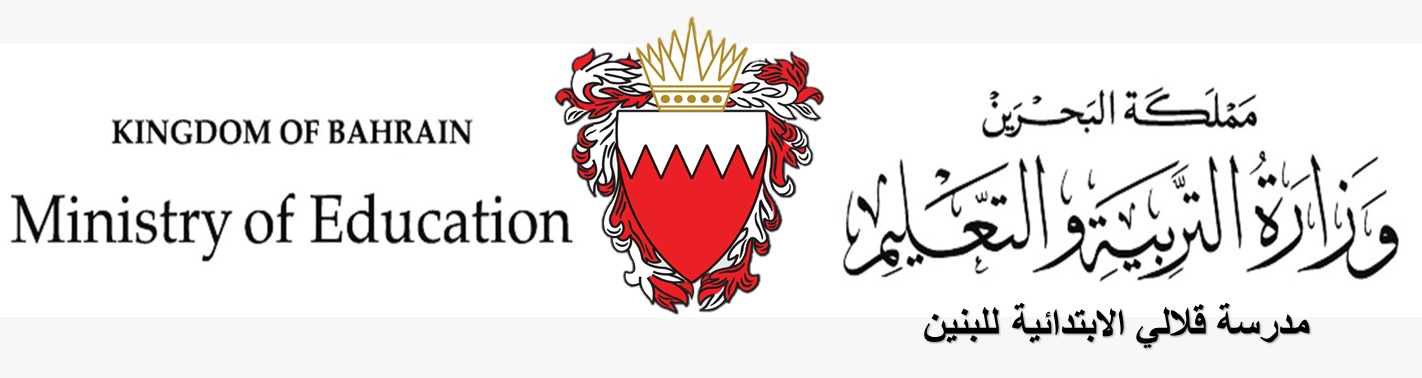            نشاط تعزيزي لقياس السعة    اسم الطالب : ------------------------------------------------------------------------------------------------------------------                                                       الصف : الثاني/ -----------------------------------------------   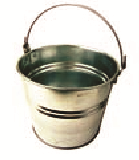 -أستطيع ان أقيس سعة هذا السطل بـ..... وحدتي الخاصة الكوب                                        2-    الملعقة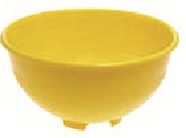 2- أستطيع ان أقيس سعة هذا الكأس بـ...... وحدتي الخاصة   1- الكوب                                       2- الملعقة====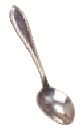 1-أختر وحدة القياس المناسبة للملعقة التي توجد أمامي.   لتر                                         2-  – مليلتر   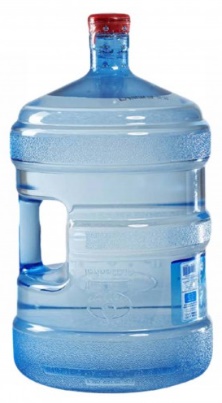 أختر وحدة القياس المناسبة لقارورة المياه    1-  لتر                                             2- مليلتر                                     	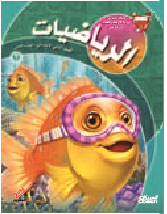 كتاب الرياضيات وزنه يساوي................ وحدتي الخاصة   1- 10 مكعبات                          2- 50 مكعب 2- الممحاة وزنها يساوي ......... وحدتي الخاصة   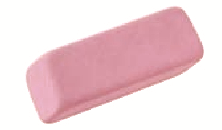   3  كرات زجاجية                   2-  13 كرة زجاجية=================================================================================وزن الريشة يساوي   ................ تقريبا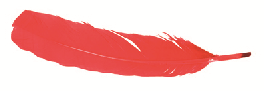 1-جرام واحد                             2- 10 جراماتب_  أصيص صغير يساوي ...........تقريبا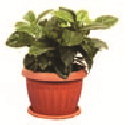 1-كيلو جرام واحد                  2- 10 كيلو جرامات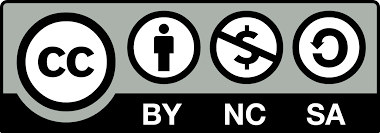 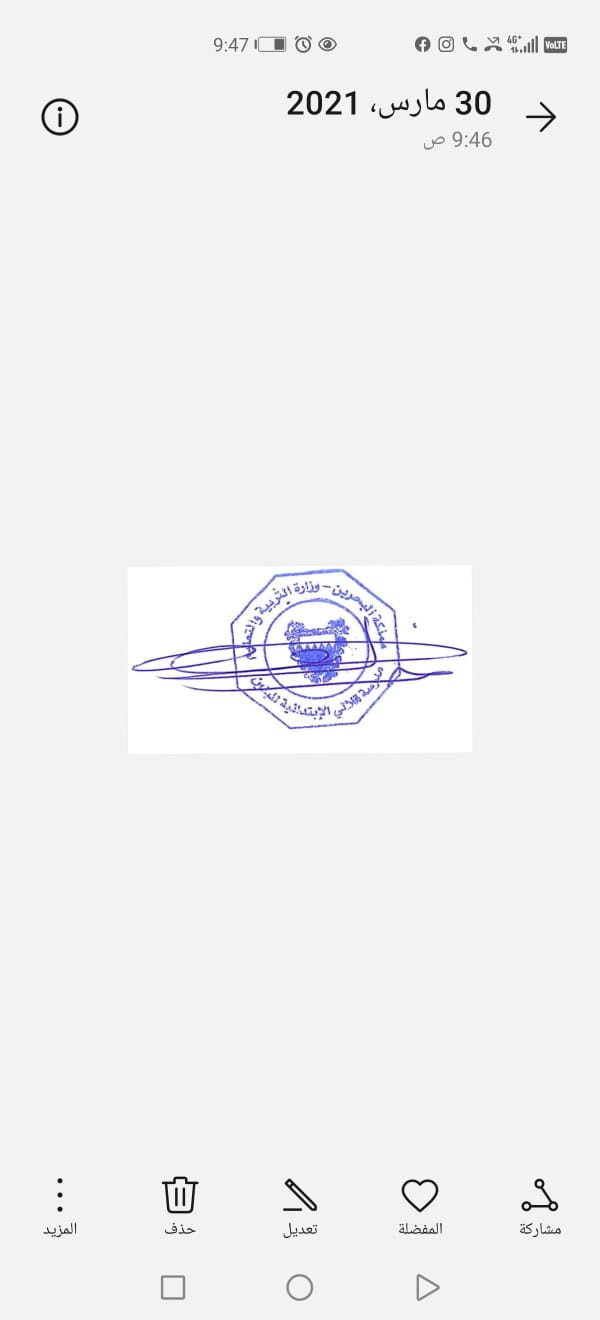 